ANALYSE TIDLEG INNSATSFASE - STEG 1Denne skissa er tenkt brukt av deg som pedagog i barnehage eller skole, eventuelt i lag med dei du jobbar tettast med på avdelinga eller i klasserommet. Skissa skal nyttast for å hjelpa med analyse og refleksjon rundt problemstillinga og opprettholdande faktorar. Analysen er del av ein pedagogisk analyse (Nordahl, 2012).På bakgrunn av problemstillinga og informasjonen som er samla inn gjer du (pedagogen) refleksjonar kring moglege oppretthaldande faktorar. Analyser utfordringane de står overfor i et miljøperspektiv. Lag forslag til målformulering. Prioriter kva faktorar du ynskjer å arbeida med.      namn på utfyllar     	   	     namn på barn/gruppe		           dato Samanhengsirkelen: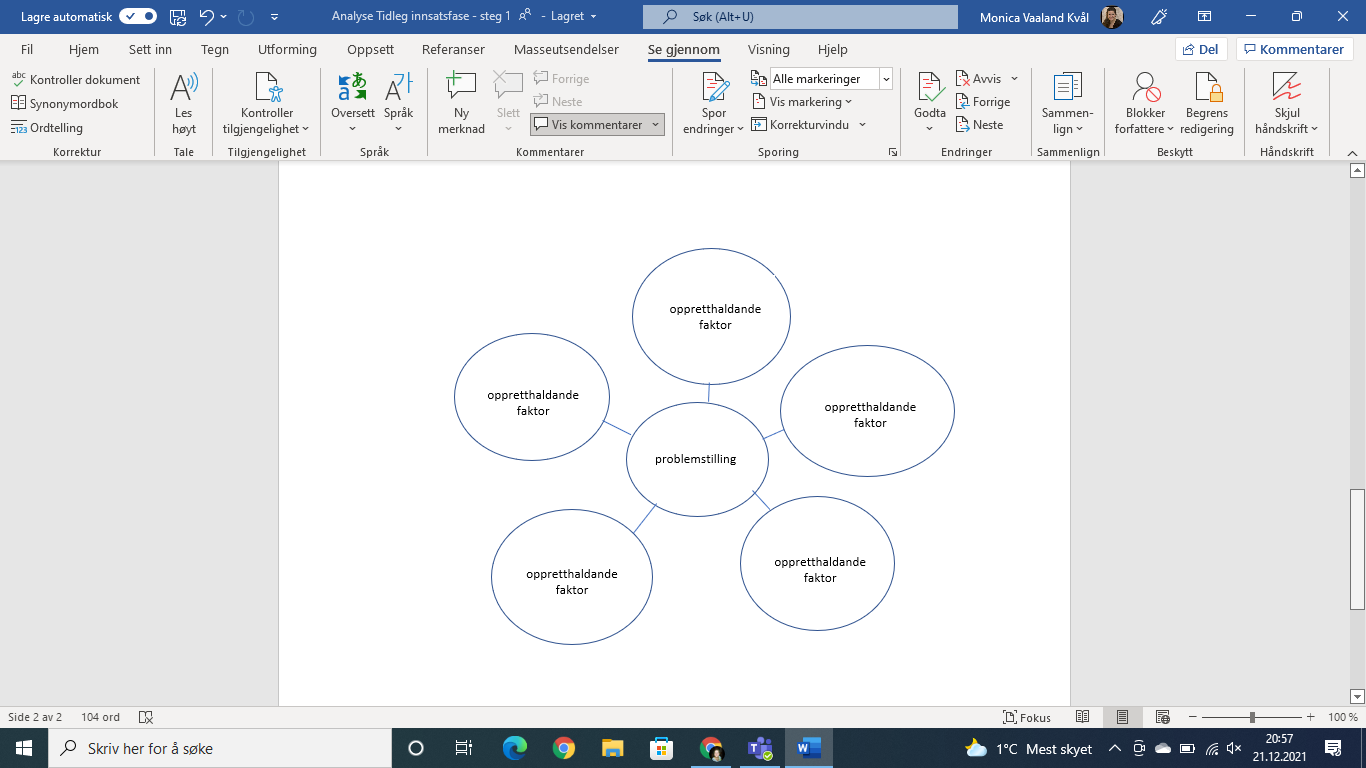 Fyll ut skjemaet, ta gjerne med så mange oppretthaldande faktorar du klarer. Prioriter.For dei visuelle; fyll ut samanhengsirkelen, legg gjerne til flest mogleg oppretthaldande faktorar:ProblemstillingMålformuleringOppretthaldande faktor 1Oppretthaldande faktor 2Oppretthaldande faktor 3